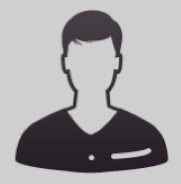 http://la_bala_gris.MiCVweb.comObjetivo ProfesionalME GUSTARIA DESRROLLAR MIS CAPACIDADES Y MI GANAS DE TRABAJAR Y DEL DON DE GENTE.ExperienciaENWESA NAVEC 10/2016-11/2016Limpieza y Mantenimiento (Construcción - Mantenimiento)  MANTENIMIENTO CENTRAL NUCLEAR EN PERIODO DEV PARADA.SECOMSA 6/2016-9/2016Limpieza y Mantenimiento ((Seleccionar)) Conductor BOTARELL EspañaLIMPIEZA DE RESIDUOS URBANOS EN TEMPORADA DE VERANO.SACYR NERVION 4/2016-5/2016Limpieza y Mantenimiento ((Seleccionar)) Electricista MANTENIMIENTO INSTALACIONES PETROLIFERAS EN PERIODO DE PARADA DE REFINERIA.BOTARELL EspañaFormaciónCARNET DE CARRETILLERO, CARNET DE CAMION GRUA,CARNET DE PLATAFORMAS ELEVADORAS. 3/2016Otro no especificadoOBTENCION DE PERMISOS PARA MAQUINARIA DE ALMACEN ,CONSTRUCCION.. Otra no especifiada CEP. CAMBRILSPRL 60 ,20 Y 8 HORAS 11/2014Otro no especificadoCERTIFICADO DE PRL Y PRIMEROS AUXILIOS.. Prevención de Riesgos Laborales IDETSA. HOSPITALET DEL INFANTECERTIFICADO ACCESO A CICLO MEDIO 10/2002Graduado Escolar / ESO / Primaria CURSO REALIZADO PARA EXAMEN A LA PRUEBA DE ACCESO.. Otra no especifiada ROSA DELS VENTS. CAMBRILSHABILIDADES/CAPACIDADESFormación ComplementariaIdiomas EspañolNivel Profesional  CatalánNivel Avanzado InformáticaInformación adicionalPreparación para certificado CAP para la conducción de vehículos de gran tonelaje. 